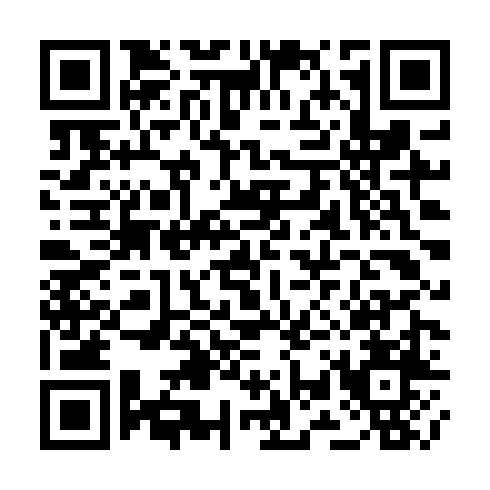 Ramadan times for Tahli Daulat Khan, PakistanMon 11 Mar 2024 - Wed 10 Apr 2024High Latitude Method: Angle Based RulePrayer Calculation Method: University of Islamic SciencesAsar Calculation Method: ShafiPrayer times provided by https://www.salahtimes.comDateDayFajrSuhurSunriseDhuhrAsrIftarMaghribIsha11Mon5:055:056:2512:203:436:166:167:3712Tue5:035:036:2412:203:446:176:177:3713Wed5:025:026:2312:203:446:176:177:3814Thu5:015:016:2212:203:446:186:187:3915Fri5:005:006:2012:193:446:196:197:4016Sat4:584:586:1912:193:456:196:197:4017Sun4:574:576:1812:193:456:206:207:4118Mon4:564:566:1712:183:456:216:217:4219Tue4:544:546:1512:183:456:216:217:4320Wed4:534:536:1412:183:456:226:227:4321Thu4:524:526:1312:183:456:236:237:4422Fri4:504:506:1212:173:466:236:237:4523Sat4:494:496:1012:173:466:246:247:4624Sun4:484:486:0912:173:466:256:257:4625Mon4:464:466:0812:163:466:266:267:4726Tue4:454:456:0612:163:466:266:267:4827Wed4:434:436:0512:163:466:276:277:4928Thu4:424:426:0412:153:466:286:287:5029Fri4:414:416:0312:153:466:286:287:5030Sat4:394:396:0112:153:476:296:297:5131Sun4:384:386:0012:153:476:306:307:521Mon4:364:365:5912:143:476:306:307:532Tue4:354:355:5812:143:476:316:317:543Wed4:344:345:5612:143:476:316:317:544Thu4:324:325:5512:133:476:326:327:555Fri4:314:315:5412:133:476:336:337:566Sat4:294:295:5312:133:476:336:337:577Sun4:284:285:5112:133:476:346:347:588Mon4:274:275:5012:123:476:356:357:599Tue4:254:255:4912:123:476:356:357:5910Wed4:244:245:4812:123:476:366:368:00